Nr sprawy:…………………………….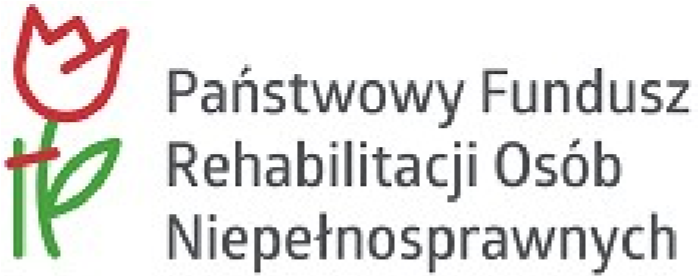 WNIOSEKo dofinansowanie ze środków Państwowego Funduszu RehabilitacjiOsób Niepełnosprawnych likwidacji barier technicznych w związku z indywidualnymi potrzebami osób niepełnosprawnychCzęść A – DANE WNIOSKODAWCYSYTUACJA ZAWODOWAZatrudniony/prowadzący działalność gospodarcząOsoba w wieku od 18 do 24 lat, ucząca się w systemie szkolnym lub studiującaBezrobotny poszukujący pracyRencista poszukujący pracyRencista/emeryt nie zainteresowany podjęciem pracy  Dzieci i młodzież do lat 18  Inne / jakie?SYTUACJA MIESZKANIOWA (wstawić x we właściwej rubryce)ŚREDNI DOCHÓDLiczba osób we wspólnym gospodarstwie domowym …………………………………………..Oświadczam, że przeciętny miesięczny dochód netto, w rozumieniu przepisów o świadczeniach rodzinnych, podzielony przez liczbę osób we wspólnym gospodarstwie domowym, obliczony za kwartał poprzedzający miesiąc złożenia wniosku, wynosił……………………………………………………………… złKORZYSTANIE ZE ŚRODKÓW PFRONNa likwidację barier technicznych ze środków finansowych PFRON: nie korzystałemkorzystałemCzęść B – PRZEDMIOT WNIOSKUFORMA PRZEKAZANIA ŚRODKÓW FINANSOWYCHPrzelew na konto Wnioskodawcy/osoby upoważnionej przez Wnioskodawcę:Konto Wykonawcy podane na dowodzie zakupu usługiOŚWIADCZENIE1. W przypadku ubiegania się o dofinansowanie zobowiązuję się do zapłacenia z własnych środków pełnej kwoty stanowiącej różnicę pomiędzy ceną zakupu urządzenia wraz z montażem lub kosztem wykonania usługi, pomniejszonej o ewentualne dofinansowanie z innych źródeł a przyznaną ze środków Państwowego Funduszu Rehabilitacji Osób Niepełnosprawnych kwotą dofinansowania.2. Uprzedzony/uprzedzona o odpowiedzialności wynikającej z art. 233 § 1 i § 2 ustawy z dnia 6 czerwca 1997r. Kodeks Karny (Dz. U. Nr 88, poz. 553, z późn. zm.) - za zeznanie nieprawdy lub zatajenie prawdy oświadczam, że dane zawarte we wniosku są zgodne ze stanem faktycznym. O zmianach zaistniałych po złożeniu wniosku zobowiązuję się informować w ciągu 14 dni.3. Oświadczam, że wyrażam zgodę na umieszczenie i przetwarzanie moich danych, w bazie danych dla potrzeb niezbędnych podczas realizacji wniosku, zgodnie z ustawą z dnia 29 sierpnia 1997r. o ochronie danych osobowych.4. Niniejszy wniosek złożony w dniu dzisiejszym zostanie rozpatrzony po przekazaniu środków finansowych z Państwowego Fundusz Rehabilitacji Osób Niepełnosprawnych i podjęciu przez Powiat Bieszczadzki uchwały o podziale środków PFRON na poszczególne zadania w roku bieżącym,5. Dofinansowanie będzie przyznawane do wyczerpania środków finansowych PFRON przeznaczonych na realizację zadania,6. Dofinansowanie nie może obejmować kosztów realizacji zadania poniesionych przed przyznaniem środków finansowych i zawarciem umowy o dofinansowanie,7. Złożenie wniosku nie jest równoznaczne z otrzymaniem dofinansowania,8. Wszelkie zmiany we wniosku jak i rezygnację należy zgłaszać do PCPR w Ustrzykach Dolnych w formie pisemnej.9. Oświadczam ze zapoznałem/am się z treścią Klauzuli RODO.Klauzula RODONa podstawie art. 13 RODO Rozporządzenia Parlamentu Europejskiego i Rady (UE) 2016/679 z 27 kwietnia 2016 r. w sprawie ochrony osób fizycznych w związku z przetwarzaniem danych osobowych i w sprawie swobodnego przepływu takich danych oraz uchylenia dyrektywy 95/46/WE (ogólne rozporządzenie o ochronie danych, dalej: RODO) informujemy, że:1. Administratorem Danych Osobowych klientów Powiatowego Centrum Pomocy Rodzinie w Ustrzykach Dolnych jest Dyrektor Powiatowego Centrum Pomocy Rodzinie w Ustrzykach Dolnych, z siedzibą w Ustrzykach Dolnych, ul. Bełska 22, 38-700 Ustrzyki Dolne, tel. 13 471 25 30, e-mail: pcpr@bieszczadzki.pl.  2. W Powiatowym Centrum Pomocy Rodzinie w Ustrzykach Dolnych został wyznaczony Inspektor Ochrony Danych Osobowych, z którym można się skontaktować listownie na adres: Inspektor Ochrony Danych Osobowych ul. Bełska 22, 38-700 Ustrzyki dolne; telefon kontaktowy: 13 471 25 32, e-mail: rsroka@bieszczadzki.pl. 3. Państwa dane osobowe przetwarzane będą w celu rozpatrzenia wniosku o dofinansowanie ze środków Państwowego Funduszu Rehabilitacji Osób Niepełnosprawnych.4. Państwa dane osobowe będą przetwarzane zgodnie z zasadami archiwizacji obowiązującymi u administratora. W przypadku ustalenia, dochodzenia lub obrony roszczeń dane mogą być przetwarzane do czasu zakończenia postępowania.5. Dostęp do Państwa danych osobowych mogą mieć podmioty świadczące na rzecz administratora usługi doradcze, z zakresu pomocy prawnej, pocztowe, dostawy lub utrzymania systemów informatycznych.6. Przysługuje Państwu: prawo dostępu do danych osobowych i uzyskania ich kopii, prawo do sprostowania i uzupełnienia danych osobowych, prawo do usunięcia danych osobowych, prawo żądania od administratora ograniczenia przetwarzania danych, prawo do przenoszenia danych osobowych przetwarzanych w sposób zautomatyzowany, prawo do wniesienia sprzeciwu wobec przetwarzania danych przez administratora.7. Przysługuje Państwu prawo wniesienia skargi do organu nadzorczego, tj. Prezesa Urzędu Ochrony Danych Osobowych, ul. Stawki 2, 00-193 Warszawa, na niezgodne z prawem przetwarzanie danych osobowych przez administratora.8. Podanie danych osobowych na potrzeby rozpatrzenia Państwa wniosku jest obowiązkowe.
1. Kopia orzeczenia, o którym mowa w ustawie z dnia 27 sierpnia 1997 r. o rehabilitacji zawodowej i społecznej oraz zatrudnianiu osób niepełnosprawnych,2. Aktualne zaświadczenie lekarskie, zawierające informację o rodzaju niepełnosprawności (ważne 3 miesiące od daty wystawienia),3. Oferta handlowa urządzenia, sprzętu itp. które ma zlikwidować barierę techniczną,4. Zaświadczenie o kontynuowaniu nauki – w przypadku osób uczących się,5. Zaświadczenie z Powiatowego Urzędu Pracy o statusie osoby  – w przypadku osób bezrobotnych lub poszukujących pracy.Załącznik do wniosku na likwidację barier technicznych..............................................................                                                          Stempel zakładu opieki zdrowotnej                                                                                                                                lub praktyki lekarskiejZAŚWIADCZENIE LEKARSKIE O STANIE ZDROWIAwydane dla potrzeb PCPR w Ustrzykach Dolnych – likwidacja barier technicznych Imię i Nazwisko: …......................................................................................................................PESEL: …….……………………………………………………………………………………Adres zamieszkania: ……………………………………………………………………………Przyczyna niepełnosprawności: - wstawić X we właściwe rubryki:Uzasadnienie, że osoba ma trudności w funkcjonowaniu w związku z istniejącą niepełnosprawnością:  ...............................................................................................................................................................................................................................................................................................................................................................................................................................................................................................................................................................................................................                                                                 ...............................................................data                                                                                                                       podpis i pieczęć lekarza wystawiającego zaświadczenieDANE PERSONALNE WNIOSKODAWCYDANE PERSONALNE WNIOSKODAWCYNazwa polaWartośćImię i nazwisko:PESEL:Data urodzenia:Nr telefonu / adres e-mail:ADRES ZAMIESZKANIANazwa polaWartośćMiejscowość:Ulica:Nr domu / nr lokalu:Kod pocztowy i poczta:DANE PRZEDSTAWICIELA USTAWOWEGO (w przypadku dzieci oraz dorosłych nieposiadających zdolności do czynności prawnych)DANE PRZEDSTAWICIELA USTAWOWEGO (w przypadku dzieci oraz dorosłych nieposiadających zdolności do czynności prawnych)Nazwa polaWartośćImię i nazwisko:PESEL:Data urodzenia:Nr telefonu / adres e-mail:STOPIEŃ NIEPEŁNOSPRAWNOŚCISTOPIEŃ NIEPEŁNOSPRAWNOŚCINazwa polaWartośćOsoba w wieku do 16 lat posiadająca orzeczenie o niepełnosprawności:taknieStopień niepełnosprawności:ZnacznyUmiarkowanyLekkiNie dotyczyOrzeczenie dotyczące niepełnosprawności ważne jest:na stałeokresowo – do dnia: ……………………………..Grupa inwalidzka:I grupaII grupaIII grupanie dotyczyNiezdolność:Osoby całkowicie niezdolne do pracy i niezdolne do samodzielnej egzystencjiOsoby długotrwale niezdolne do pracy w gospodarstwie rolnym, którym przysługuje zasiłek pielęgnacyjnyOsoby całkowicie niezdolne do pracyOsoby częściowo niezdolne do pracyOsoby stale lub długotrwale niezdolne do pracy w gospodarstwie rolnymNie dotyczyRodzaj niepełnosprawności:01-U – upośledzenie umysłowe02-P – choroby psychiczne03-L – zaburzenia głosu, mowy i choroby słuchuosoba głuchaosoba głuchoniema04-O – narząd wzrokuosoba niewidomaosoba głuchoniewidoma05-R – narząd ruchuwnioskodawca lub dziecko/podopieczny porusza się przy pomocy wózka inwalidzkiegodysfunkcja obu kończyn górnych06-E – epilepsja07-S – choroby układu oddechowego i krążenia08-T – choroby układu pokarmowego09-M – choroby układu moczowo-płciowego10-N – choroby neurologiczne11-I – inne12-C – całościowe zaburzenia rozwojowe1. samotnie2. z rodziną3. z osobami nie spokrewnionymiCELE WYKORZYSTANIA OTRZYMANYCH ŚRODKÓW PFRONCELE WYKORZYSTANIA OTRZYMANYCH ŚRODKÓW PFRONCELE WYKORZYSTANIA OTRZYMANYCH ŚRODKÓW PFRONCELE WYKORZYSTANIA OTRZYMANYCH ŚRODKÓW PFRONCELE WYKORZYSTANIA OTRZYMANYCH ŚRODKÓW PFRONCel dofinansowaniaNr umowyData zawarcia umowyKwotadofinansowaniaStan rozliczeniaWYKAZ PLANOWANYCH PRZEDSIĘWZIĘĆ (INWESTYCJI, ZAKUPÓW) W CELULIKWIDACJI BARIERWYKAZ PLANOWANYCH PRZEDSIĘWZIĘĆ (INWESTYCJI, ZAKUPÓW) W CELULIKWIDACJI BARIERNazwa polaWartośćWykaz planowanych przedsięwzięć (inwestycji, zakupów) w celu likwidacji barier:Przewidywany koszt realizacji zadania (100%):Kwota wnioskowanego dofinansowania ze środków PFRON co stanowi 95% kwoty brutto przewidywanych kosztów realizacji zadania:Miejsce realizacji zadania:Termin rozpoczęcia:Przewidywany czas realizacji:Informacja o innych źródłach finansowaniaOpis stanu istniejącego (opis barier technicznych jakie występują u Wnioskodawcy)Cel dofinansowania (jakie efekty zamierza Wnioskodawca uzyskać w wyniku likwidacji barier)OPIS PONIESIONYCH NAKŁADÓWInformacja o ogólnej wartości nakładów dotychczas poniesionych przez wnioskodawcę na realizację zadania do końca miesiąca poprzedzającego miesiąc, w którym składany jest wniosek wraz z podaniem dotychczasowych źródeł finansowaniaNazwa polaWartośćWłaściciel konta (imię i nazwisko):Nazwa banku:Nr rachunku bankowego:ZAŁĄCZNIKI DO WNIOSKUMiejscowośćDataPodpis WnioskodawcyUpośledzenie umysłoweChoroby psychiczneZaburzenia głosu, mowy/choroby słuchu -WŁAŚCIWE PODKREŚLIĆChoroby narządu wzrokuUpośledzenia narządu ruchu: dysfunkcja górnych kończyn5a. Upośledzenia narządu ruchu: osoba leżąca/poruszająca się przy pomocy wózka inwalidzkiego5b. Upośledzenia narządu ruchu: osoba poruszająca się przy pomocy przedmiotów ortopedycznych: kule/laska/balonik – WŁAŚCIWE PODKRESLIĆ5c. Upośledzenia narządu ruchu: osoba poruszająca się samodzielnie Epilepsja7. Choroby układu oddechowego i krążenia8. Choroby układu pokarmowego9. Choroby układu moczowo-płciowego10. Choroby neurologiczne11. Inne, w tym schorzenia: endokrynologiczne, metaboliczne, zaburzenia enzymatyczne, choroby zakaźne i odzwierzęce, zeszpecenia, choroby układu krwiotwórczego12. Całościowe zaburzenia rozwojowe